/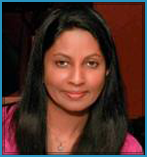 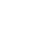 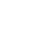 Awards2000Helicobacter pylori in school  children from the Western Province of Sri Lanka- Fernando S S N, Perera N, Holton  J, Jayawardena K.- 9th Annual academic session College of Microbiologist  Sri Lanka June 2nd-3rd  (5) 2000.- Awarded 3rd price for oral presentation 2001Recipient  of the presidential awards for year 2001 -  for Helicobacter pylori in school  children from the western province of Sri Lanka- N  Fernando  Helicobacter May 2001:6(2) 1113-72002Helicobacter pylori serology in the Western . N Fernando, N. J . Holton, S. Fernando, N P M Liyanage. Sri Lanka College of Microbiologists, 11th Annual academic sessions 7-9th June 2002 PP5. Awarded the Best poster.  Recipient of the presidential awards for year 2002 - Prevalence of Helicobacter pylori  in Sri Lanka as determined by PCR. N. Fernando, Journal of Clinical Microbiology July 2002 :40(7) 2675-2676.2006Association of  selected  sexually transmitted infections in women with unexplained and tubal factor infertility in the Western  province.  Wijesinghe  Y .S.,  Fernando  N,  Sivayogan  S.,  Peelawattage  M,  Fernandopulle  R.   Annual sessions of the College  of Microbiologist September  2006. Awarded the Best poster.A study of vancomycin  resistant enterococci ( VRE)  among clinical isolates at high risk wards of Sri Jayewardenepura  general  hospital.  Perera,S. Meegoda, R ,  Janapriya, R.  Fernando, N.  Meedin   D F  D . Annual sessions of the  September  2006- Awarded the 3rd  best  oral  presentation. 2007L M V  Attayagalle  award  Comparison of three skin disinfectant solutions used for skin preparation prior to spinal and epidural anaesthetic procedures in parturients at De soyza maternity hospital and castle street hospital for women.   B.P.Kudavidanage, T.D.C.P.Gunasekara, S.S.N.Fernando, D.F.d.Meedin,  Abayadeera  23rd   Annual scientific sessions of the college of anaesthesiologists of   Awarded the  best  paper. 2009Antibiotic associated diarrhea due to clostridium difficile in three tertiary care hospitals in Sri Lanka.  Scientific sessions of the Sri Lanka College of Microbiologist 2009  Awarded the  best poster 1st prize2010Recipient of the presidential awards for year 2010- certificate of recognition for highly rated scientific research in year 2010.2011Recipient of the presidential awards for year 2011- certificate of recognition for highly rated scientific research in year 2011.2012Aetiology of superficial fungal infections among cleaning staff at university of Sri Jayawardenapura. Rajakulasooriya RSR, Perera WPSSS, Weerasekera MM kottachchi J, Fernando S SN  bogahawatte LBAE . Scientific session 2012 Facutly of medical Science, University of Sri yayewardenapura  Runner up Poster  presentation.NRC Merit Award for Scientific Publication - 20122013Support Scheme for supervision of Research Degree (SUSRED)2013 From National Science Foundation “role of Staphylococcus aureus in atopic dermatitis”  Prof Neluka Fernando 02nd July, 2013Proporation of fungal feet infections in patients with type & diabetes at a tertiary care Hospital Wijesuriya TM, Weerasekara MM, Kottahachchi J, Dissanayake MSS, Prathapan S, Gunasekara TDCP, Nagahawatte A, Guruge LD, Bulugahapitiya U, Fernando SSN. 3rd Prize 22nd Annual Scientific Sessions 24-26th July 2013 The Sri Lanka College of Microbiologists2014Evaluation of bacterial effect of three antiserptics on bacteria  isolated from wounds  Kottahachchi J, Kumar DUA, Dissanayake DMBT, Athukorala GIDDAD, Chandrasiri NS, Damayanthi KWN, Hemaratne MHSL, Fernando SSN. Perris H., Pathirana  The Sri Lnaka College of Microbiologists 23rd Annual Scientific Sessions 13-15 August, 2014 2nd Prize2015Knowledge attitudes and practices on infection control among funeral industry workers in selected provinces in Sri Lanka. Best Poster presentation at the Scientific Sessions, Faculty of Medical Sciences, University of Sri Jayewardenepura. Abeykoon AI, Gunasekara TDCP, Weerasekara MM, Fernando SSN.  Faculty of Medical Sciences, University of Sri Jayewardenepura, Scientific Sessions 2015Editorial Board Member of the editorial  board of Journal of Diagnostic Pathology , College of Pathologists of Sri Lanka from 2013 up to date  Member of the editorial  board Sri Lanka Journal  of Infectious diseases 2012-  to date  Review panel / M.Phil PHD examinerExaminer for M.Phil thesis titled “studies on Mycoplasma pneumoniae infections among patients with respiratory illnesses in Sri Lanka” in year 2007.Examiner for M.Phil thesis titled “Detection of multi drug resistant Mycobacterium tuberculosis strains using PCR assays” in year 2010 Examiner for M.Phil thesis titled “Validation of laboratory diagnosis in Typhoid fever” in 2014.Reviewer of ICMA 2014 programme  Faculty of Graduate Studies, University of Sri   JeyewardenepuraReviewer for the International Journal of Multidisciplinary Studies  ( Issue No. 2 – 2014) Faculty of Graduate Studies, University of Sri JeyewardenepuraConsultancies undertaken Integrated biological and behavioural surevey with  Royal tropical institute and  management fron tiers ( IBBS) 2014 for HIV/Syphilis Prevalence Sep. – Dec 2014Appointment to the Senate of KAATSU  International university from 16th March 2015 to dateTRAINING AND SEMINARS/WORKSHOPS ATTENDEDWorld Health Organization certificate course on Immunology, Vaccinology and Biotechnology  applied to infectious disease,   1997. Work shop on Dengue molecular biology workshop, Department of Microbiology, , 22 Oct-8th Nov 2001.                       Learning and teaching for medical teachers ,department of medical education , faculty of medical sciences,  Nov 2002Workshop on Research 2003- Faculty of medical sciences  and 1st Feb 2003.Workshop on Educational Technology, conducted by the Department of medical Education and Health sciences. Faculty of  of USJP. Conducted by George Lueddeke, Ian  Giles. 2-3rd August  2003Workshop on formulating MCQ- conducted by   Prof  Colvin  Gunerathne and 	Prof  Sherifdeen Faculty of  of USJP April 8th 2004.XVII International Workshop on gastro intestinal pathology and Helicobacter pylori, , Austria11-14th Sep ,2004IRQUE(Improving the Relevance and  Quality Undergraduate Education Research) workshop -  curriculum revision- preparatory  workshop Ceylon Continental hotels- Colombo 6,7,8th March 2005IRQUE workshop - curriculum revision- assessment  workshop 4Ceylon continental hotels- ,5,6th August 2005IRQUE workshop -  curriculum revision-  phase  II  modules  finalisation  Blue Waters  Wadduwa  7-10th Dec 2005 Effective communication skills  British council  Professional training centre Faculty of   Medical  Sciences  University of Sri Jayewardenepura  March 28th 2006.  Systemic reviews Faculty of   Medical  Sciences  University of Sri Jayewardenepura  23rd June 2006  Task analysis and educational objectives Faculty of   Medical  Sciences  University of Sri Jayewardenepura  30th August 2006.Stress Management Organized by FMTA under Staff Development programme, Microbiology Seminar room 19th April, .2006Proposal writing for funding in preparation for LID grant application Sponsor WHO/HRP24th April, 2006.Guideline Development for Health Sector Development project  by Sri Lanka College of Microbiologists 28th April, 2006Teaching methods II Faculty of   Medical  Sciences  University of Sri Jayewardenepura  30th November 2006Medical writing   , 27th July 2007  Ethical issues in assisted reproductive technologies. The National coordinating committee on Reproductive health research ,                                                                                        RESOURCE PERSON / ORGANISING OF WORKSHOP:  Workshop on Microbiological Techniques Conducted by Dr. John Holton UCL. UK and Dr Neluka Fernando, funded by the WHO 12th 13th and 19th  May.2003,Department of Microbiology, University of Sri JayawardanapuraWorkshop  on blue print development for the MD Microbiology - funded by PGIM Sep 24th 2007Country  representative for investigators meeting for the development of a regional research proposal   UNDP/UNFPA/WHO/ World bank   sponsored  “  Penang  Jan 21-25th  2008Chairperson at the 23rd annual Scientific Sessions 2014 of the Sri Lanka College of Microbiologist 13th – 15th August 2014Chaired a session on microbiology at the international conference on multidisciplinary approaches held on 13th-14th August 2014 at University of Sri Jayewardenepura.Chairperson at the scientific sessions, Faculty of Medical Sciences, University of Sri Jayawardenepura, held on 02nd April 2015.PARTICIPATION IN WORKSHOPSSuccessfully completed the workshop on Developing interactive learning material  conducted by the Faculty of Medical Sciences , University of Sri Jayawardenepura on 21st April 2008POSITIONS HELDUNDER GRADUATE TEACHING AND EXAMINATIONS IN OTHER FACULTIES/ UNIVERSITIESExternal Lecturer BSc special Microbiology University of Kelaniya 2003.2004,2005,2006,2007External Examiner for Dept of  Applied Nutrition, , set paper on nutrition and immune system 2004,2006External Examiner  for 3rd MBBS part I exam in Microbiology  Karapitiya, University of Ruhuna  2005. University of Kelaniya 2004  2005, 2011.Visiting lecturer  Open University of  Sri Lanka –Diploma programme in  Microbiology and Diploma in nursing 2012,2013POST GRADUATE  TEACHING AND  EXAMINATIONS .External Examiner for the MSc thesis in applied Microbiology, University of              Kelaniya    2003, 2004	       External lecturer for MSc in experimental Biotechnology/ Post Graduate                                                              Institute of   Peradeniya Feb 2003                                           External lecturer for MSc in Food Microbiology,  Faculty of  Science /University of Sri Jayewardenepura  July 2003.                                                       External lecturer MD part I program in Gyn and Obs/  and OBS         2003, 2005                                                                                   External Lecturer for Diploma in Medical Microbiology, PGIM        a.2004, b. 2005, c. 2006, d. 2007 e 2008  f 2009                                                  Member of the MCQ core group in Bacteriology for the Diploma in Medical Microbiology - PGIM 2004 onwards                                            Trainer  for MD. Pathology in microbiology  /PGIM   2004                                Examiner Diploma in medical microbiology/ PGIM   2007     Examiner  for screening  exam Diploma in medical microbiology PGIM Observer in MD microbiology  PGIM- January 2008                             Examiner  of  Dissertation of MD in Medical Microbiology  PGIM   a. 2005, b.2007, c. 2008                                                                 Visiting lecturer for M.Sc  programme in  of Kelaniya  2001-2002  		             MCQ core group discussion meeting in Gynaecology &Obstetrics-PGIM      2006,2007		  					                          		Examiner in M. Phil Degree Examination – Microbiology 2007     MD Thesis  Examiner in MD Microbiology  PGIM   – January 2012 Visiting lecturer Science faculty, University of Sri jayewardenapura –MBL 324.10 Medical Microbiology Aug 2013 onwards.  Visiting lecturer –Diploma in Medical Laboratory Science Course No. 01 Institute of Human Resource Advancement, University of ColomboPOSTGRADUATE SUPERVISIONSupervisor  for MD  Dissertation  Dr  Banneheke2006 : comparison of syndromic approach , clinical examination  and laboratory diagnosis  of  Trichomonas  vaginalis infection and detection in two  selected  groups of women.  Supervisor  for MD  Dissertation  Dr  Athukorale 2007 : Epidemiology of Clostridium diffcile antibiotic associated diarrhoea in a tertiary care hospital in  Supervisor  for MD  dissertation   Dr Dissanayake DMBT, - The incidence and characteristics of extended-spectrum beta-lactamase producing Escherichia coli and Klebsiella species among urinary isolates in a tertiary care hospital. Supervision of  MPhil research degree Mr Laksiri gomes 2012  Atopic dermatitis and role of Staphylococcus aureus – completed in 2012Supervision of PhD research degree Ms. Kanchana Bandara 2013 Serology and molecular markers for leptospirosis in Sri LankaSupervision of MPhil research degree Ms. Nushka Ubayawardena 2014 Detection of Clarithromycin resistant Helicobacter Pylori in Gastric Biopsies of patents with Dyspepsia Supervision of MPhil research degree Mr. M.K.A. Sampath 2015 Role of Oral yeasts, phenotypic & genotypic diversity & antifungal Susceptibility in Patients with diabetes” ADMINISTRATION Member of the PGIM Development Plan ”Academic Building”  Building Committee - 2013 Chairperson Board of study in Medical sciences  since Jan 2011 to  Jan 2012Head Department of Microbiology since July 14th  2004 to Jan  2012.Member of the Board of Study in  Microbiology / PGIM since  September 2006Member of the Senate of the    Since  July 2004Member of the Dean’s Advisory Committee since July  2004Appointment of Biosafety Officer of the Faculty from May, 2015.PARTICIPATION IN STUDENT ACTIVITIES Undergraduate Supervisor for student research projects in community medicine  – Hand washing with soap vs antiseptic  soap  Nov 2003-2004.Supervisor for student research projects in community medicine  - Prevalence of MRSA among nurses and doctors in Colombo South Teaching Nov 2004-2005 Supervisor for  thesis  submitted for  Bachelor of Science Human Biology( Microbiology  Specialisation) – A preliminary study  of Helicobacter pylori  status in patients with  oral cancer and healthy betel chewers.  September 2005Supervisor for  thesis  submitted for  Bachelor of Science Human Biology( Microbiology  Specialisation) Presence of Chlamydia trachomatis, Neisseria gonorrhoea, and bacterial vaginosis  on unexplained infertility  in women. Jan 2006Supervisor for  thesis  submitted for  Bachelor of Science Human Biology( Microbiology  Specialisation) Central Vascular catheters related  to blood stream  infection, incidence  risk factors, outcomes associated with pathogens and  antibiotic sensitivity  patterns to be March  2007Supervisor for student research projects in community medicine Waste  disposal in a teaching hospital  2006-2007Supervisor for student research projects in community medicine the socio demographic variation of post exposure behaviour and knowledge on rabies among patients with a history of dog bite at Colombo South teaching hospital  PARTICIPATION IN OTHER  UNIVERSITY ACTIVITIESFaculty CommitteesMember of library committee, Faculty of medical Sciences University of  Sri Jayewardenepura from Nov 2002 to date.Secretary of the library committee of the Faculty of Medical Sciences,  2003  to 2006Member of the Scholarships committee of the Faculty of Medical Sciences,  from Nov 2002  to date.Member of the Ethical clearance  committee of the Faculty of Medical Sciences,  from Aug. 2006   to 2010Secretary / Ethical clearence committee of the Faculty of Medical Sciences,  from Nov. 2007  to 2010Member of management committee course counselling USJP to date Convener/ Secretary  curriculum development committee   FMS/USJP up to 2012 Member of Task force capacity Building for  FMS/ USJP WHO programme from July 2003 onwardsChairperson Board of survey 2002, 2003 & 2004Member of the GIT module   Phase II curriculum revision  Jan 2005 onwardsMember of the CVS   module Phase II   curriculum revision  Jan 2005 onwardsMember of the Infectious module Phase II   curriculum revision  Jan 2005 onwardsAppointed as coordinators B. Pharm course for Microbiology FMS/USJP )7-.03. 2006Appointed as advisor MLS course for  Microbiology FMS/USJP )7-.03. 2006Non – AcademicMember of , Faculty of  Medical Sciences, USJPAssistant Secretary of the Faculty of Medicine  Teachers Association from December 2003, 2004, 2005 & 2006Member  of the   Technical  Evaluation  committee  Medical equipment and  Chemicals July 2006 to date  Chairperson  of the   Technical  Evaluation  committee  Medical     equipment and  Chemicals Oct 2007  to Nov 2008Chairperson of the   Technical evaluation  committee  for  furniture  stage III  building Chairperson of the   Technical evaluation  committee  for  air conditioners   stage III  building Chairperson of the stage  III  building  committee, FMS/USJP Jan2006  to  Sep 2006Member  of the   Technical  Evaluation  committee  for purchase of books in medical related specialities University  committee News letter committee University of Sri Jayewardenepura  January  2015  to  date Examination offences investigation committee  of the University of Sri Jayewardenepura January  2015  to  date Appointment as a Functional Group Member to Assist the Township Development Programme University of Sri JayewardenepuraMEMBERSHIP OF PROFESSIONAL BODIESMember of the  committee on medical  education  SLMA 2007Council member Sri Lanka Medical Association  2007 .Member of the University teaching for women since 1999Building committee PGIM 2013 onwardsPUBLICATIONS IN JOURNALS2001Helicobacter pylori  in school  children from the Western province of Sri Lanka- Fernando S S N, Perera N, Holton, J .Helicobacter  May  2001:6(2)1113-7.Helicobacter pylori  infection in an urban African population. Neluka Fernando, John Holton, Isaac Zulu  Dino Vaira, Peter Mwaba, Paul Kelly Journal of Clinical Microbiology April 2001:39(4)1323-72002Prevalence of Helicobacter pylori  in Sri Lanka as determined by PCR. N. Fernando, J. Holton, D.  Vaira, M  De  Silva, D. Fernando.  Journal of Clinical Microbiology July 2002 :40(7) 2675-2676.Review on management of infection of the skin and subcutaneous tissues.   Deepaka Weerasekera and Neluka Fernando. Indian Journal of Clinical Practise  December 2002:5(3)12-15.Review on Helicobacter pylori  an enigma of  two decades. N  Fernando, D Weerasekera,  D Fernando Sri Lanka Journal of Medicine  December 2002 Vol 11 (2)  31-38.2003Helicobacter pylori serology in two MOH areas of the Western Province of Sri Lanka N  Fernando, D Weerasekera, S Fernando N Liyanage and J  Holton The  Ceylon  Journal of Medical  Science 2003 (46) 35-43.A pilot study of a low cost CLO test. N Fernando, D Weerasekera, F  Meedin  A Bogahawatta Ceylon Medical journal 2003;48(3) 98-99.2004The Efficacy of surgical scrubs in reducing hand bacterial flora  G M I Dabare, D M B T dissanayake, D  weerasekera, R Mahendra, N Fernando,  The Ceylon Journal of Medical Science, June2004 (47) 1 1-5.Role of skin cleansers & skin antiseptics clinical practice N.Fernando, D. Weerasekara, M. Dabare, T. Dissanayake   The Galle Medical Journal Sep. 2004 Vol 9 Pg 62005Bactericidial and anti adhesive properties of culinary and medicinal plants against  Helicobacter pylori,  R Mahony,  Kgtheeri H. D weerasekera, N Fernando,  D Vaira, J   Holton, C basset.  World Journal of gastroenterology 2005 21;11.(47) .7499-507.  In Vitro  bactericidal activity of Evolvulus alsinoides L  against  Helicobacter pylori   Fernando S S N   Hewageegana, H G S P ,   Ratnasooriya, W D  Australian  Journal of  Medical  Herbalism 2005 18(3) 110-112.2006Aerobic bacteria associated with symptomatic gallstone disease and their antimicrobial susceptibility   Gomes P R L ,  Fernando S S N  Weerasekera  D. D  Velathanthri, N.  Rizny, M S M  Weerasekera, M M   Mahendra R .   Gall  medical Journal 2006   Vol 11 (1) 9-13  2007Antibiotic resistance and prescribing. Fernando Neluka Mallikahewa RR Sri Lanka prescriber 2007(15(2) 3-5.2008   Effects of spices, Medical plants and tea on the growth of Helicobacter pylori strains from Sri Lanka Weerasekera   D Fernando N, Bogahawatta A, Rajapaksha Mallikahewa, Naulla Journal of the National Science Foundation of Sri Lanka. 2008: 36(1):91-94.Non-Helicobacter pylori Helicobacter species in humans: as emerging pathogens.  N.Fernando, D Weerasekera, I.K.Devasurendra The Sri Lanka Journal of Surgery 2008;26;1-5 2009Comparison of three skin disinfectant solutions used for skin preparation prior to spinal and epidural anaesthetic procedures in parturients at De Soyza Maternity Hospital and Castle street Hospital for women. B.P.Kudavidanage, T.D.C.P. Gunasekera, S. S.N. Fernando, D.F.D. Meedin, A. Abayadeera.  Sri Lankan Journal of Anaesthesiology 17(1):5 – 10 2009Presence of Helicobacter pylori in betel chewers and non betel chewer with and without oral cancers.  Neluka Fernando, Gnanapragasam Jayakumar, Noamal Perera, Indranee amarasinghe, fahara Meedin and Johan Holtan. BMC Oral Health 2009,9:232010IE63-specific T-cell responses associate with control of subclinical varicella zoster reactivation in individuals with malignancies.  GN Malavige, LT rohanachandra, L Jones, L Crack, M. Perera, N. Fernando, D. Guruge and GS Ogg British journal of Cancer (2010).1-4   Central vascular catheter-related blood stream infections: incidence, associated pathogens and antibiotic sensitivity patterns at a tertiary care hospital in Sri Lanka .KDKP Kumari, R Rajapakse Mallkahewa, S. Chandasiri, M. Nanayakkara, DFD Meedin and SSN Fernando Ceylon Medical Journal – 2010: 55 (1) pg 30     Colonization by Helicobacter pylori of leprosy patients in : immunomodulation to low weight antigens of H pylori. Neluka Fernando, Pedro Torres, Dino Vaira, John Holton . Mem Inst Oswaldo Cruz  2010  105(5) ;682-6.  Characteristics of Staphylococcus aureus colonization in patients with atopic dermatitis in Sri Lanka P .L R  Gomes, G N  Malavige, N Fernando  M H R  Mahendra, S D  kamaladasa, JKK Senevirathne, S DH  Karunatilaka, G S  Ogg.Clinical and Experimental  Dermatology  Nov 2010.2011Antibacterial Activity of Trichosanthes cucumerina Linn. Extracts L.D.A.M. Arawwawala, M.I. Thabrew, L.S.R. Arambewela, N. Fernando and L.D. Guruge International Journal of Pharmaceutical & biological Archives 2011:2(2):808-812HLA class I and class II Associations in Dengue viral infections in a Sri Lankan Population  Gathsaurie Neelika Malavige, Tim Rostorn, Lochana T. Rohanachandra, S.D. Jayaratne, Neluka Fernando, Aruna Dharshana De Silva, Malaka Liyanage, Graham Ogg. PLoS ONE, June 2011 Volume 6, Issue 6 e20581Clinical presentation and risk factors of inflammatory bowel disease in Si Lanka Deepaka Weerasekara, Neluka Fernando, Meedin F, John Holton D. Fernando Topical Gastroenterology 2011:31-35Pathogenesis of Dengue viral infections   Gathsaurie Neelika Maavige, Neluka Fernando, Graham Ogg Sri Lankan Journal of Infectious Diseases 2011; Vol. 1(1): 2-8.Super  antigen profile  of Staphylococcus aureus isolates from patients  with atopic dermatitis in .  Gomas PLR, Gathsaurie Neelika Malavige, Fernando N., Mhendra MHR, Senevirathne JKK, Graham S. Ogg, Clinical and  experimental dermatology research.  2011 vol;2(8)pg 362012Identification of serotype specific T cell responses to highly conserved regions of the dengue viruses Malavige GN, McGowan S, Atukorale V, Salimi M, Peelawatta M, Fernando N, Jayaratne SDm Ogg G. Clin Exp Immunol. 2012 May, 168(2)-215-23 doi:10.1111/j. 1365-2249.2012.04566.xKnowledge, attitudes and practices regarding dengue fever in a sub urban community in . Gunasekera TDCP, Velathanthiri VGNS, Weerasekera MM, Fernando SSN, Peelawattage M , Guruge   D,  Fernando Sirimali  Galle medical Journal vol1791) March 2012 pg 10-17.Is checking for antibiotic associated diarrhoea due to Clostridium difficile relevant to Sri Lankan hospitals?  Athukorala GIDDAD, Fernando S S N, Chandrasiri  N, S  Rajapaksha Mallikahewa R, Chansdrasiri P Nagahawatte A, Peelawattage M K  Galle Medical Journal vol 17(1) March 2012 pg 5-9.The distribution and characteristics of Extended-Spectrum β-Lactamase producing Escherichia coli and Klebsiella species among urinary isolates in a tertiary care hospital. DMBT Dissanayake, SSN Fernando,  Chandrasiri.  journal of Infectious diseases 2012 vol 2 (2) :30-36.2013Knowledge  attitudes practices of hand hygiene among final year medical and nursing students at the University of Sri Jayewardenepura MHJD Ariyartne, TDCP Gunasekara MM Weerasekara, J. Kottaahachchi, SSN Fernando  Sri Lanka Journal of Infectious Diseases 2013 Vol.3(1) ;15-25.In vitro study to determine antimicrobial activity of selected Ayurvedic preparation against bacteria and fungi causing superficial skin infections PLR Gomes, S Hewageegana, J Kottahachchi, GIDDAD Athukorala, MM Weerasekara, DMBT Dissanayaka, DFD Meedin, SSN Fernando Sri Lanka Journal of Infectious Diseases 2013 Vol.3(1) ;32-39.Clinical profile and sociodemographic aspects of trichomoniasis among females in the Western province of Sri Lanka HA Banneheke, R Fernandopulle, UM Gunasekara, E Gunawardene, SSN Fernando, R Wickramasinghe Sri Lanka Journal of Infectious Diseases 2013 Vol.3(1) ;26-31.Use of culture and immunochromatographic technique for diagnosis of trichomoniasis in Sri Lanka.  H.Banneheka, R.Fernandopulle,S.Prathapan, G.de Silva,N. Fernando, R. Wikcramasinghe Ceylon Medical Journal vol. 58, No 3, September 2013.Residual bioburden in reprocessed side-view endoscopes used for endoscopic retrograde cholabngiopncreatography (ERCP) D.L.N.Ubayawardene, J. Kottaachchi, M.M. weerasekara, P. Wanigasooriya, S.S.N. Fernando M.De Silva  Ubhayawardene DLBL et.al Residual bioburden sidew  endoscopy international Open 2013.45Et-E5 2014Antibiotic resistance in Helicobactor pylori :  Recent insights D. Weerasekara, DMBT Dissanayake, GIDDAD Atthukorale, MM Weeraserara, SSN Fernando Sri Lanka Journal of Infectious diseases 2014 Vol.4(1) : 2-8Proportion of superfield fungal infections among members of the clearing staff at the University of Sri Jayewardenepura WPSSS Perera, RSR Rajakulasooriya, MM Weerasekara, J. Kottahachchi, TDCP Gunasekara, LBAE Bogahawatta, SSN Fernando  Sri Lanka Journal of Infectious diseases 2014 Vol.4(1) : 38-47Proporation of of lower limb fungal foot infections in patients with type 2 diabetes at a tertiary care hospital in Sri Lanka T.M. Wijesuriya, M.M. Weerasekara, J. Jotthachchi, K.N.P. Ranasinghe M.S.S. Dissanayake, S. Prathapan, T.D.C.P. Gunasekara, A. Bogahawatta, S.S.N. Fernando Indian Journal of Endocrinology and Metabolism Jan- Feb. 2014 : Vol. 18 Issue 1 Pg 63 -692015Evaluation of bactericidal effect of three antiseptics on bacteria isolation from wounds DUA Kumara, SSN Fernando, J. Kottahachchi, DMBT Dissanayake, GIDDAD Athukorala, NS. Chandrasiri, KWN Damayanthi, MHSL Hemarathne, AA Pathirana JMC Journal of wound care Volume 24, Issue 1 2015Molecular characterisation and disease severity of leptospirosis in Sri Lanka. Kanchana Kumari Bandara, Manjula Weerasekera, Chinthika P Gunasekara, Nilantha Ranasinghe, Chamil Marasinghe, Neluka Fernando Mem Inst Oswaldo Cruz, Rio de Janeiro: 1-7, 2015Detection of Clarithromycin-resistant Helicobacter pylori strains in a dyspeptic patient population in Sri Lanka by polymerase chain reaction-restriction fragment length polymorphism NL Ubbayawardana, MM Weerasekera, D. Weerasekera, K. Samarasinghe, CP Gunasekera, N. Fernando Indian Journal of Medical Microbiology (2015) 33(3): 374-377COMMUNICATIONS WITH PUBLISHED ABSTRACTS1999An audit of the use of antibiotics in watery mucoid diarrhoea at admission to hospital De Silva KSH,   Fernando S, Gajamange N, Sumanasena SP,Suraweera I, Jayamaha DJMNR. The Sri Lanka College of Pediatricians Annual Scientific Congress. 1999- 1;p422000Helicobacter pylori in school  children from the Western province of Sri Lanka- Fernando S S N, Perera N, Holton, J. Jayawardena, K.- 9th Annual academic session College of Microbiologist  Sri Lanka June 2nd-3rd  (5) 2000.- won award.2001Helicobacter pylori in patients with leprosy in a Spanish population Fernando S. S.N. Vaira D. Holton, J. 2001 XIV International  Workshop on gastro duodenal disease pathology and Helicobacter pylori 5- sep 8,2001, Strasburg. Gut  supplement  II Voll 49:15/22.Cytokine response in BALB control mice and Tap 1 knockout mice injected with potential H pylori virulent factors Fernando S. S.N. Vaira D. Holton, J. 2001 XIV International Workshop on gastro duodenal disease pathology and Helicobacter  pylori 5- sep 8,2001, Strasburg.  Gut  supplement  II Vol 49: 4/27.2002Prevalence of Helicobacter pylori in a Sri Lankan  population: a study based on Polymerase chain reaction(PCR).N Fernando, N. Perera, J  Holton,  D  Fernando, M  De Silva. Sri Lanka Medical Association 115th annual academic sessions 21-22nd March 2002: OP11.Helicobacter pylori serology in the Western province of Sri Lanka. N Fernando, . J . Holton, S. Fernando, N P M Liyanage. Sri Lanka College of Microbiologists, 11th Annual academic sessions 7-9th June 2002 PP5. Awarded the Best poster.  Prevalence of Helicobacter pylori in  Sri Lanka:a Study based on the polymerase chain reaction  N. Fernando, J. Holton,  M  De  Silva, D. Fernando. 2002  XV International Workshop on gastro intestinal  pathology and Helicobacter pylori 11-14th sep ,2002, Athens Greece Gut  supplement  II Vol 51:6/25.2003A rapid urease  test for detecting  Helicobacter pylori in Sri Lanka. N Fernando, D Weerasekera A Bogahawatta.  The Annual Sessions  of the College of Sri Lanka 2003 and  Second international conference of the SAARC  Surgical  care Society. 14-16th August 2003.A preliminary study on the prevalence of  H. pylori genotypes in  and  a comparison Raeiszadae, N. Fernando. J. Holton et al  The 2003 annual meeting of the British society of Gastroenterology-  March23-36 2003, Birmingham England Gut  supplement  I  Vol 52:289	Preliminary evaluation of a rapid urease test  Fernando, N,  Meedin, F Weerasekera, D The bulletin of    pp2. 2003;1(1) p362004The  Efficacy of reducing surgical scrubs  in reducing hand  bacterial  flora. Dabare, GMI, Dissanayake, DMBT,  Fernando S S N  Weerasekera D. D  Mahendra R.  Sri Lanka Medical Association  117th  anniversary  academic sessions 22-28th  Neonatal Septicemia, Analysis of causative organism & antimicrobial susceptibility in a tertiary care hospital T.D.C.P. Gunasekara, P. Perera, M. Weerasekara, P.L.R. Gomes, S.S.N. Fernando  Sri Lanka College of Microbiologist March 2004  Colombo Sri Lanka  PP3 page 59.Bactericidial and anti adhesive properties of spices against  Helicobacter pylori,  R Mahony, S Shinokubo, D weerasekera,  A Bogahawatte, N Fernando,  D Vaira, J  Holton, C basset. 2002  XVII International Workshop on gastro intestinal  pathology and Helicobacter pylori 11-14th sep ,2004, Vienna, Austria helicobacter  Vol 9(5) 01.12 pg 490.2005Aerobic bacteria associated with symptomatic gallbladder disease and their antimicrobial susceptibility Gomes P L R , Fernando S S N  Weerasekera D D   Velathanthri V  G N S  Rizni M S M  Weerasekera M M The bulletin of the college of Microbiologist August 2005  vol 3 (1) :15A preliminary study of Helicobacter pylori status in patients with oral cancer and healthy betel chewers Jayakumar G,  Perera N, Fernando N, Amarasingha I, Holton J The bulletin of the college of Microbiologist August 2005  vol 3 (1) :16Prevalence of MRSA among nurses and doctors in Colombo South Teaching Hospital Rickaz A R Rathanyake, R M D K  Ranasinghe, R M N K , Sureka, M, Teklani, P W N  Mahendra, M H R , Fernando S S N  Corea E. The bulletin of the  August 2005  vol 3 (1) :23The Association Between Helicobacter pylori, Betel Chewing, and Oral Cancer G.Jayakumar, N. Perera, N. Fernando, I. Amarasinha and J. Holton XVIII International Workshop on gastro intestinal  pathology and Helicobacter pylori  2005, Copenhagen,  helicobacter Vol 10 458-556.2006Proportion of Group B streptococcus carriage and their antibiotic sensitivity in pregnant mothers attending an antenatal clinic. Fernandopulle RC, Fernando SS N, Peellawattage, Malluwawadu, G N   The Ceylon Medical Journal SriLanka  Medical Association 119th Annual Scientific session  Abstract book  23-25th March 2006  pp36 Association of  selected  sexually transmitted infections in women with unexplained and tubal factor infertility in the Western  province.  Wijesinghe  Y .S  Fernando  N,  Sivayogan , S.  Peelawattage,  M,  Fernandopulle  R.  The bulletin of the  September  2006 pp1  vol 4 (1)24.A study of vancomycin  resistant enterococci ( VRE)  among clinical isolates at high risk wards of Sri Jayewardenapura  general  hospital.  Perera,S. Meegoda, R ,  Janapriya, R.  Fernando, N.  Meedin   D F  D . The bulletin of the  September  2006 OP13  vol 4 (1)22.2007Comparison of three skin disinfectant solutions used for skin preparation prior to spinal and epidural anaesthetic procedures in parturients at de soyza maternity hospital and castle street hospital for women B.P.Kudavidanage, T.D.C.P.Gunasekara,S.S.N.Fernando, D.F.D.Meedin, Abayadeera.  The College of anaesthestologists of Sri Lanka  23rd Annual Scientific Sessions 2007.Central vascular catheter-related blood stream infections in a tertiary care hospital in : incidence, associated pathogens and antibiotic sensitivity patterns.  Rajapakse-MallihahewaR, Kumari KDKP, Chandrasiri S, Fernando SSN, Nanayakkara M, Meedin DFD,  The Ceylon Medical Journal , SLMA 120th Annual Scientific sessions 2007.Comparison of three skin disinfectant solutions used for skin preparation prior to spinal and epidural anaesthetic procedures in patients at De Soysa Maternity Hospital and Castle Street Hospital for Women.  Kudavidanage BP, Gunasekara TDCP, Fernando SSN, Meedin DFD, Abayadeera A,  The Ceylon Medical Journal,(abstract book) SLMA 120th Annual Scientific Sessions.2007;52;1p29 2007Waste disposal in a teaching hospital Karunatilaka YM, Rohanachandra DWCALT, Maddumarachchi PS, , Riehan MTM, Fernando N, Elvitigala J. The Ceylon Medical Journal,(abstract book)  SLMA 120th Annual Scientific Sessions. 2007-;52;1p29 Inflammatory bowel disease in Sri Lanka: are Helminths involved ?   HPA  Conference 2007  D Weerasekera N Fernando, Fernando D  Meedin F Holton J2008Use of a dipstick test and self obtained low vaginal swab in the diagnosis of trichomoniasis Banneheke, B M H A, Fernandopulle, R. C.  Wickramasinghe R  Fernando S S N  Tilakarathne L D GG   Prathapan S   Sri Lanka  college of Obstetricians and gynaecologists 41st  Annual sessions 27-29th June 2008 Hotel galadari  .Socio demographic and reprductive health related factors in Trichomoniasis Banneheke, B M H A, Fernando S S N,  Fernandopulle, R. C.  Gunasekera U N  Wickramasinghe R The bulletin of the college of Microbiologist September  2008 PP 6  vol 4 (3)31.Assesement of viabiltiy of  Trichomonas vaginalis with time and comparision of low and high vaginal swabs in the diganosis of  Trichomoniasis Banneheke, B M H A, Wickramasinghe R, De Silva  R fernandopulle, R. C.  gunasekera U N   Fernando S S N The bulletin of the college of Microbiologist September  2008 PP 5 vol 4 (3)31.Helicobacter pylori oxygenic hormones and diet  Fernando N, Peellawatage, Gunasekera K, Weerasekera D Holton J Holton XXIst International Workshop on Helicobacter and related bacteria in chronic digestive inflammation and gastric cancer Helicobacter Vol 13(5) 436.po6 Evaluation of laboratory techniques and assessment of self obtained vaginal swabs for the diagnosis of trichomonas vaginalis among women in Colombo Sri Lanka Banneheke, B M H A, R Fernandopulle,Wickramasinghe R, Fernando N  De Silva   D Tilakarathen S. prathapan S. conference on Sexually transmitted infections and HIV/AIDS  International Union against Sexually transmitted infections -europe Abstract book  Sep 4-6th 2008 pg 59: FOC3.11  2009NK cells during primary varicella zoster virus infection. Malavige G N, Jones L  Black A P Kamaladasa SD  Wijewickrama A , Senevirathne SL  Fernando N  Ogg G S   The Ceylon Medical Journal,(abstract book)  SLMA 122nd  Annual Scientific Sessions 2009- 54 pp5Characterization of dengue virus N33 protein specific T cell response in healthy immune donors with varying severity of past dengue infection Malavige G N, Rohanachandra L T  Crack L Fernando N, Peellawatta M, Jayarathne SD Ogg G S European  journal of immunology (Abstract Book) 2nd European congress of Immunology September  2009- PB 05/24- S 409. Antibiotic associated diarrhoea due to Clostridium difficile in three tertiary care hospitals of . Athukorala GIDDAD, Fernando SSN, Rajapakse-Mallikahewa R., Chandrasiri P, Nagahawatta A, Peellawattage MK, Chandrasiri NS. The Bulletin of the Sri Lanka College of Microbiologists. 2009 pp. 15.A preliminary study on colonization and antibiotic sensitivity patterns of Staphylococcus aureus isolated from Atoic Dermatitis (AD) patients and healthy people. PLR Gomes, GN Malavige, , SSN Fernando MHR Mahendra, SD Kamaladasa and Seneviratne, GS Ogg.   2009 50th Anniversary Academic Conference , USJP2010T cell responses to Varicella zoster virus in a large cohort of individuals with solid and haematological malignancies.  Malavige Gn, Rohanachandra LT, Jones L, Crack L, Perera, Fernando N, Guruge D, Ogg GS  Abstract Book of Ceylon Medical Journal 2010, Volume 55, Supplement 1. Op 61 123rd Annual Scientific sessions.Characterstics of staphylococcus aureus isolates from patients with atopic dermatitis and health controls. Gomes PLR, Malavige GN, Fernando SSN, Mahendra MHR, Kamaladasa SD, Seneviratne JKK Karuntilaka DH, Ogg GS.  Abstract Book of  Medical Journal 2010, Volume 55, Supplement 1. Op 58 123rd Annual Scientific sessions.Dengue virus NS3 protein specific T cell responses in healthy individuals with past dengue infection.  Gathsaurie Neelika Malavige, Mallika Peellawatta, Laura Crack, Rajitha Siriwardena, Neluka Fernando, S.D. Jayaratne, Graham Ogg Abstract Book of Allergy & Immunology Society of Sri Lanka.   Proceedings of the  5th Biennial Scientific Sessions 29th 30th July, 2010 : B4Role of staphylococcal enterotoxin B production by Staphylococcus aureus in the pathogenesis of atopic dermatitis P.L.R. Gomes, Gathsaurie Neelika Malavige, Neluka Fernando, M.H.R. Mahendra, S.D. Kamaladasa, J.K.K. Seneviratne, D.H. Karunatilaka, Graham Ogg. Abstract Book of Allergy & Immunology Society of .   Proceedings of the  5th Biennial Scientific Sessions 29th 30th July, 2010 : C2Super antigen producing Staphylococcus aureus isolates from patients with atopic dermatitis in Sri Lanka Gomess PLR, Malavige G N,  Fernando S S N, Mahendra M H R, Kamaladasa, S D  Senevirathne, JK K  Ogg  G S   Abstract book , Annual scientific Sessions   Faculty of Medical Sciences 11th and 12th Nov  2010.2011Super antigen profile of Staphylococcus aureus isolates from patients with atopic dermatitis. Gomas PLR, Malavige GN, Fernando SSN, Mahendra MHR, Kamaladasa SD, Seneviratne J Ogg GS Abstract Book of the Ceylon Medical Journal 124th Annual Scientific Sessions. June 2011.Clinical and Laboratory correlates of severe dengue infection , Wijesinghe T, Guruge D, Fernando N, Ogg GS, Malavige GN Abstract book The Ceylon Medical Journal 124 Annual Scientific Session Volume 56, Supplement, June 2011HLA class I and class II associations in dengue viral infections in a Sri Lankan population Malvige g, Rostro T, Jayaratne S, Rohanchandra L, Fernando N, De Silva A, Liyanage M, Ogg G 30th Congress of the European Academy of Allergy and Clinical Immunology 11 -15 June 2011 Istanbul, Turkey  The incidence and characteristics of extended-spectrum beta-lactamase producing Escherichia coli and Klebsiella species among urinary isolates in a tertiary care hospital. Dissanayake DMBT, Fernando SSN, , Mahendra R. The Bulletin of Sri Lanka College of Microbiologists Volume Issue 1 September 2011 OP20 pg23.Elevated serum IL-30 levels are associated with T cell apoptosis in acute dengue infection. G.N.Malavige, M. Alimi, F. Meedin, L.T. Rohanchandra, T. Wijesinghe, N. Fernando, S.D. Jayaratne & G.S. Ogg Abstracts of the Annual Congress of the British Society for Immunology  5-8 December 2011 Liverpool UK 2012Correlation of serum interferon gamma and interferon alpha with clinical disease severity in acute dengue infection . Malavige G. N  Salimi M Gomes.L Meedin F Wijesinghe T Fernando N . jayaratne S.D Ogg G S. Abstracts of 5th  congress of the federation of immunological societies of Asia Oceania  March 14-17 2012 P43Detection of silent dengue viral infection by identification of T cell responses to highly conserved, non cross reactive regions of the dengue viruses. Malavige  N  Mc Gowan, S atukorale.V salami M Peellawatha M, Fernando N, Jayarathane SD, Ogg GS Abstracts of 5th  congress of the federation of immunological societies of Asia Oceania  March 14-17 2012 O11Bactericidal effects of topical acids on pathogenic organisms- an invitro study. DUA Kumara, J kottahachchi, Gunawardena K Giddad Athukorale, DMBT Dissanayaka KWN Damayant S S N  Fernando MHCD Dayarathne Hettige, Bg Jayawickrems AA Pathirana .Annual Academic sessions  The college of surgeons of . 15-18th August 2012 PP28.  Aetiology of superficial fungal infections among cleaning staff at University of Sri Jayewardenepura Rajakulsooriya RSR, Perera WPSS, Weerasekera MM, Kottahachchi J, Fernando SSN, Bogahawatta LBAE  Scientific Sessions 7th December, 2012Identification of serotype-specific T cell responses to highly conserved regions of the dengue virus.  Malavige GN, McGowan A, Atukorale V, Salimi M, Peellawatta M, Fernando N, Jayarathne SD, Ogg G. Clin Exp Immunol 2012 May; 168(2)215-23. Doi: 10.1111/j.1365-2249.2012.04566.x2013Lower limb fungal foot infections in patients with type 2 diabetes of a tertiary care hospital TM Wijesuriya, J Kottahachchi, SSN Fernando, U. Bulugahapitiya, MSS Dissanayaka, S. Prathapan, MM Weerasekara, KNP Ranasighe, TDCP Gunasekara, A. Nagahawatte, LD. Guruge SLMA OP 26 9-13th July, 2013-08-12A study of residual viable bio burden in reprocessed side view endoscopes used for Endoscopic Retrograde Cholangiopancreatography (ERCP) in a clinical setting  Ubhayawardana DLNL, Kottahachchi J, Weerasekera MM, Wanigasooriya IWNP, Damayanthi KWN, De Silva M, Fernando  SSN.  Sri Lanka college of Microbiologist Volume 11 Issue 1 July 2013 ISSN 1391-930X Proportion of Superficial Fungal Infections Among the Cleaning Staff Members at University of Sri Jayewardenepura at the Annual International Symposium 2013, KDU. Perera WPSS, Rajakulasooriya RSR, Weerasekara MM, Kottahachchi J, Gunasekara TDCP, Bogahawatta LBAE, Fernando SSN. 22nd & 23rd August 2013.Effectiveness of manual reprocessing of Sideview endoscope used for endoscopic retrograde cholangio-pancreatography (ERCP) DLNL Ubeyawardena, J Kottahachchi , MM Weerasekra, IWMP Wanigasooriya, KWN Damayanthi, SSN Fernando, Mohan De Silva Abstract book of 42nd Annual Academic Sessions ( The College of Surgeons of Sri Lanka)  – 2013 The Sri Lanka Journal of Surgery Volume 31, Issue Supplement  OP 5.4Diagnosis of leplospirosis: A preliminary  study  Bandara AWMKK,. Marasinghe MGCP, Weerasekara MM, Gunasekara TDCP, Fernando SSN, Ranasinghe RNP, Jayalath MPK, Dickmadugoda N, Wickramasinghe H, Hapugoda M, Gunapala A, Siwagnanam I, Pavithra MAI,  Ceylon College of Physicians Abstract book of 46 Annual Academic Sessions 12-14 Sep. 2013  PP14Pyelonephritis at Base Hospital Tangalle:  etiology, antimicrobial susceptibility pattern and clinical response of antibiotic.  A preliminary study. Ranasinghe KNP,Jayasinghe  YARP, Welgamage T, Sudeera GDDP, Premarathna WAK, Prathapan S, Wjesuriya TM, Weerasekara MM, Fernando N Ceylon College of Physicians Abstract book of 46 Annual Academic Sessions 12-14 Sep. 2013  OP3Expediency of clinical ans basis laboratory data to early diagnosis of leptospirosis:  A descriptive preliminary study Bandara AWMKK, Marasinghe MGCP, Weerasekara MM, Gunasekara TDCP, Pavithra MAT, Ranasinghe KNP Jayath MPK, Dikmadugoda N, Wicramasinghe H, Hapugoda M, Gunapala A, Siwagagnanam, FG and Fernando SSN 2nd Annual Conference and Scientific Sessions of Sri Lankan Society for Microbiology (SSM)- 2013Standardization and Evaluation of Antibacterial Activity of Vipadikaharagritaila Hewageegana HGSP Arawwawaa LADM, Fernando PIPK, Kottahachchi J, Athukorala GIDDAD, Weerasekara MM, Gunasekera TDCP, Dissanayake DMBT, Basnayake P, Dhammarathana I, Ariyawansa HAS, Tissera MHA, Fernando SSN 1st International Conference on Unani, Ayurveda, Siddha and Traditional Medicine 2013 (Institute of Indigenous Medicine, University of Colombo , Rajagiriya, Sri Lanka) Berberis cylanica Schneider;  Quantification of Berberine Content and antimicrobial Activity Hewageegana HGSP, Arwwawala LADM, Kottahachchi J, Athukorala GIDDAD, Weerasekera MM, Gunasekara TDCP, Dissanayake DMT, Basnayake P. Dhammarathana I, Ariyawansa HAS, Tissera MHA, Fernando SSN International Conference on Unani, Ayurveda, Siddha and Traditional Medicine 20132014Leptospirosis : clinical profile and outcome in critical care settings in Sri Lanka  Bandara K Weerasekera M, Gunasekera C, Fernando N Ranasinghe N Chamil Marasinghe, Pererera N, Gunapala A,  liyanarachi T, Jayalath, P Nanayakkara M . faculty of ciritical care  the college on anaesthesiologist of Sri Lanka 21st June 2014.Is clarithromycin resistant Helicobacter pylori a problem in Sri LankaDLNL Ubhayawardana, MM Weerasekara, DD Weerasekara, TDCP Gunasekara, A Kishokumar, IWMP Wanigasooriya, A Gogahawaththa, K. Samarasinghe, SSN Fernando The Proceedings of the 127th Anniversary International Medical Congress of the Sri Lanka Medical Association 15th – 18th July 2014 Abstract book OP17Bacterial flora and their antibiotic sensitivity patterns in plastic billary stents removed from patients through endoscopic retrograde cholanglopancreatography   (ERCP) Basnayaka BMPI, Kottahachchi  J, De Silva M,  Weerasekara  MM, Wanigasooriya IWMP, Athukorale GiDDAD, Dissanayake DMBT, Nalaka ABMJ, Bogahawatta LBAE, Fernando SSN  The Bulletin of the Sri Lanka College of Microbiologists, Volume 12, Issue 1 August 2014 ISS1391 930X OP 1  Evaluation of bacericidal effect of three antiseptic on bacteria isolated from wounds Kottahachchi J., Kumara DUA, Dissanayake DMBT, Athukorala GIDAD, chandrasiri NS, Damayanthi KWN, Hemarathne MHSL, Fernando SSN, Peris H, Pathirana AA The Bulletin of the Sri Lanka College of Microbiologists, Volume 12, Issue 1 August 2014 ISS1391 930X OP 12Evaluation of three commercial rapid immunochoromotographic kits for the presumptive identification of le[tospirosis in Sri Lanka. K..Bandara, C.Gunasekara, M.Weerasekara, N.Ranadinghe, M. Hapugoda, C. Marasinghe, A.Gunapala,, N.Dickmadugoda, P.Jayalath, F.G.Siwagnanam.N.Fernando..Proceedings of the   International conference of multidisciplinary approaches held on 13th  -14th of August 2014. ISSN: 2386-1509 pg.196.2015Superficial fungal foot infections: Aetiology and risk factors among diabetic patients in Sri  Lanka MM Weerasekera, TM Wijesooriya, T. D. C. P. Gunasekara, U. Bulugahapitiya, J. Kottahachchi, S. S. N. Fernando International Journal of Technical Research and Applications e-ISSN: 2320-8163 GRDS International Conference Advances in Health and Life Sciences (Bangkok) (January, 2015)Molecular epidemiology, serology and clinical presentation of leptospirosis in Sri Lanka.TDCP Gunasekara A.W.M.K. Bandara, M.M. Weerasekara, K.N.P. Ranasinghe, C. Marasinghe	S.S.N. Fernando International Journal of Technical Research and Applications  e-ISSN: 2320-8163 GRDS International Conference Advances in Health and Life Sciences (Bangkok) (January, 2015)Helicobacter pylori, risk factors and resistance to clarithromycin among dyspeptic patients in 	Sri Lanka  SSN Fernando,  N. Ubayawardene, MM Weerasekera, TDCP Gunasekara,   D. Athukorale ,D. Weerasekara International Journal of Technical Research and Applications e-  ISSN: 2320-8163 GRDS International Conference Advances in Health and Life Sciences (Bangkok)    (January, 2015)Molecular Epidemiology of leptospirosis in Western and Southern Province in Sri Lanka. Bandara AWMKK, Weerasekara MM, Gunasekara TDCP, Ranasinghe KNP, Marasinghe MGCP, Dikmadugoda N, Jayalath MPK, Gunapala A, Fernando SSN. Faculty of Medical Sciences, University of Sri Jayewardenepura, Scientific Sessions 2015. OP5.Knowledge attitudes and practices on infection control among funeral industry workers in selected provinces in Sri Lanka. Abeykoon AI, Gunasekara TDCP, Weerasekara MM, Fernando SSN.  Faculty of Medical Sciences, University of Sri Jayewardenepura, Scientific Sessions 2015, PP13.A preliminary study on Oral Leukoplakia: Candida Associated Leukoplakia and risk factors. Dilhari KAA, Siriwardhana SJAP, Maheshika LO, Gunasekara TDCP, Karunathilaka AHTS, Fernando SSN, Weerasekara MM. Faculty of Medical Sciences, University of Sri Jayewardenepura, Scientific Sessions 2015, PP17.Histological findings in a helicobacter pylori infected dyspeptic patient population. Ubhayawardana DLNL, Weerasekara DD, Fernando SSN, Kishokumar A, Wanigasooriya IWMP, Weerasekara MM, Gunasekara TDCP, Samarasinghe K. Faculty of Medical Sciences, University of Sri Jayewardenepura, Scientific Sessions 2015, PP22.Diabetic patients; Their knowledge, practices and attitudes regarding oral health, De Silva DTN, Edirisinghe RMSD, Weerasekara MM, Gunasekara TDCP, Fernando SSN, Bulugahapitiya U. Faculty of Medical Sciences, University of Sri Jayewardenepura, Scientific Sessions 2015, PP27.Antimicrobial activities of selected herbs and two herbal decoctions against Methicillin Resistant Staphylococcus aureus (MRSA). Ragunathan K, Radhika NDM, Gunathilaka DPP, Weerasekara MM, Hewageegana S, Fernando SSN, Gunasekara TDCP. Faculty of Medical Sciences, University of Sri Jayewardenepura, Scientific Sessions 2015,  PP36.Antifungal Activities of Selected Plant extracts against Candida Albicans  and Candida Parapsilosis Randhika N.D.M., Gunathilake, D.P.P. Ragunathanm, K. Gunasekara, T.D.C.P. Gunasekera, Weerasekara M.M. Fernando S.S.N., Arawwawala, L.A.D.M., Hewageegana, H.G.S.P., Engineering Social Transformation Through Research & Development, Annual Research symposium 8-9 June, 2015, NCASBOOKS  PUBLISHED Clinical Microbiology for Para Medical Undergraduates Neluka Fernando, R Rajapaksha Mallikahewa.2008                                                                                                             Staining techniques in Microbiology  -Neluka Fernando   2008      Clostridium  difficile Associated  Diarrhoea   -  2012 A Sri Lankan Perspective .G I D Dushyanthie Agamala Dharmaratne    Atulorale, S S Neluka Fernando,   N Shirani Chandrasiri     REPORTS PUBLISHED Integrated Biological and behavioural surveillance (IBBS) Survey among key populations at    higher risk of HIV in Sri Lanka.   Report  March 2015  The Global fund  To Fight AIDS,   Tuberculosis and Malaria , Published by National STD/AIDS Control Programme ISBN :     978-955-0505-71-5, Microbiologist: Prof. Neluka FernandoOTHER PROFESSIONAL AND SCIENTIFIC ACTIVITIESGRANTS University Grant  FMS/USJP/ASP/2007/05Epidemiology and diagnosis of Clostridium difficile antibiotic associated  diarrhoea in a tertiary care hospital University Grant  FMS/USJP/ 2007/06An alternative specimen for diagnosis of pulmonary tuberculosis   Improving the Relevance and  Quality Undergraduate Education Research (IRQUE) Grant- 2006- IRQUE/ CBR/ RG/31  Central Vascular catheters related  to blood stream  infection, incidence  risk factors, outcomes associated with pathogens and  antibiotic sensitivity  patternsIRQUE  Research Grant- 2006- IRQUE/ CBR/ RG/7 Waste  disposal in a teaching hospital  , Fernando  N  Karunthilaka, Y M,  Maddumarachchi  P S ,  Kulasooriya,  A .S.  Reihan  M T M /IRQUE  Research Grant- 2005 –IRQUE/ CBR/ RG/1- Presence of Chlamydia trachomatis, Neisseria gonorrhoea, and bacterial vaginosis  on unexplained infertility  in women. Principal applicantCare Fund 01/2005-  Helicobacter pylori status in  oral cancer patients- University grant-/FMS USJP  2004 ASP/06/RE/2004-4 Role  of bacteria in gall bladder disease- University grant -  FMS/USJP/2003-13 Effect of spices and Tea on the growth of Helicobacter pyloriUniversity grant-/FMS USJP    ASP/06/RE/2005   R Fernandopulle,  Banneheka,  N Fernando  R Wickramasinghe- profile of micro-organisms with special emphasis on trichomoniasis among patients presenting with  leucorrhoea and vaginal dischargeNSF  Travel grant – Year 2004 to attend 2002  XVII International Workshop on gastro intestinal   pathology and Helicobacter pylori 11-14th sep ,2004, University Grant - /FMS/USJP ASP/06/Re/2007/06 An alternative specimen for the diagnosis of pulmonary tuberculosisUniversity Grant - /FMS/USJP ASP/06/Re/2007/05 Epidemiology of Clostridium diffcile antibiotic associated diarrhoea in a tertiary care hospital in Sri Lanka Improving the Relevance and  Quality Undergraduate Education Research (IRQUE) Grant- 2006- IRQUE/ CBR/RG/2007/14 the socio demographic variation of post exposure behaviour and knowledge on rabies among patients with a history of dog bite at Colombo South teaching hospital  University grant-/FMS USJP    ASP/06/RE/2009/09 N Malavige, Gomes L S  kamaldasa  Fernando N Investigation of the pathogenesis of atopic dermatitis and other allergic diseases.  World class University grant  2012. Molecular epidemiology & serology of leptospira in Western province  University grant-/\ ASP/06/RE/MED/2013/35  - Rs. 250,000.00 Association of serum cytokine levels with disease severity in patients with  leptospirosis Health Ministry grant   33/2-13 Rs. 331,000.00  Analysis of oral candida genotypes in diabetic patients  and  its antifungal susceptibility.University grant-  ASP/06/RE/MED/2013/34  Clarithromycin resistant Helicobacter pylori in Gastric biopsies of Patients with dyspepsia.University grant-  ASP/06/RE/MED/2013/12  Rs. 430,000.00   Clarithromycin resistant Helicobacter pylori in Gastric biopsies of patients with dyspepsia.  University grant  -. ASP/06/RE/MED/2014/08  Rs. 833.000.00  Role of oral yeasts, phenotypic and genotypic diversity and antifungal susceptibility in patients with diabetes. University grant -                                             Rs. 1,504,000.00 Molecular markers for disease severity of Leptospirosis in Sri Lanka. University grant -                                       Rs. 1,550,000.00 Microbial biofilm profiling of Diabetic Chronic Wound infections using Molecular Finger printing.Dates PostInstitution2014 to 2015Consultant IBBSMinistry of HealthFeb  2012-Dec 2012Coordinating  the launch of the Medical laboratory Sceince degree programOpen Universtity  of Sri Lanka  14th July, 2004 to  31 st Jan 2012Head of the department Department of Microbiology,Faculty of Medical sciences ,University of Sri Jayawardenepura( FMS/USJP),         Sri Lanka.September 2001 to 2009Senior Lecturer in MicrobiologyDepartment of MicrobiologyFaculty of Medical Sciences, University of Sri   Jayewardenepura     ( FMS/USJP),         Sri Lanka.January 2009 to dateProfessor in Microbiology –Involved in teaching Bacteriology, Virology ,                                 Immunology, to the undergraduate medical students, BSc in human biology students in the form of lectures, tutorials and practicals, BSc  Nursing, B   Pharm  programme and Bsc in  Medical laboratory sciences Department of MicrobiologyFaculty of Medical Sciences, University of Sri   Jayewardenepura     ( FMS/USJP),         Sri Lanka.1995 December- 2001September Lecturer in Microbiology –Involved in teaching Bacteriology, Virology, Immunology to the undergraduate medical students & BSc. in human biology students in the form of lectures, tutorials and practicals.Department of MicrobiologyFaculty of Medical Sciences, University of Sri   Jayewardenepura     ( FMS/USJP),         Sri Lanka.January 1994 –  December, 1995Lecturer in Medical Microbiology Faculty of Medicine. Kelainya –Sri Lanka January, 1994 - December, 1995Demonstrator in AnatomyFaculty of Medicine   Colombo – sri lanka 1993 ( 6 months)House PhysicianBase Hospital Matara –Sri Lanka1993 ( 6 months)House SurgeonBase Hospital Matara –Sri Lanka